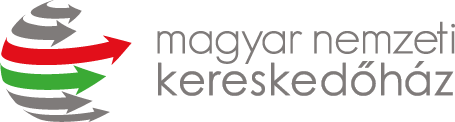 Tisztelt Partnerünk!Ezúton szeretnénk tájékoztatni, hogy 2016. március 17-18. között kerül megrendezésre a Magyar-Szerb Gazdasági Vegyes Bizottsági ülés, mely alkalomból Snežana Bogosavljević-Bošković mezőgazdasági és környezetvédelmi miniszter asszony vezetésével szerb üzletember delegáció érkezik Magyarországra.Az eseményhez kapcsolódóan, a Magyar Nemzeti Kereskedőház Zrt. a Magyar Kereskedelmi és Iparkamara együttműködésével üzleti fórumot és üzletember-találkozót szervez, melyre tisztelettel meghívjuk Önt.Az üzleti tárgyalások elsősorban a mezőgazdaság és élelmiszeripar, gépipar és élelmiszeripari csomagolóipar területére fókuszálnak, ennek ellenére természetesen örömmel várjuk a többi szektorban tevékenykedő cégeket is.Üzleti Fórum időpontja:2016. március 17.Üzleti Fórum helyszíne:Novotel Budapest Danube HotelCím: Budapest, Bem rkp. 33, 1027Programtervezet:13:30-14:00 Regisztráció14:00-14:20 Köszöntő beszédek14:20-15:30 Szakmai előadások15:30-15:50 Kávészünet15:50-17:15 B2B találkozókAz üzleti fórumon magyar-szerb, illetve szerb-magyar szinkrontolmácsolást biztosítunk. A B2B találkozók hivatalos nyelve angol, de korlátozott számban, igény szerint tolmácsokat is tudunk biztosítani.A részletes programtervet és a szerb cégek listáját a későbbiekben küldjük meg a jelentkezőknek.A rendezvény ingyenes, de előzetes regisztrációhoz kötött. Kérjük, hogy a rendezvényen való részvételi szándékát az alábbi linken található regisztrációs felület kitöltésével szíveskedjen jelezni legkésőbb 2016. február 26-ig.Amennyiben bármilyen kérdés felmerülne a rendezvénnyel kapcsolatban, kérjük, a rendezveny@tradehouse.hu email címen jelezze. A tárgyban kérjük feltüntetni: „Magyar-Szerb Üzleti Fórum”.Tisztelettel,Magyar Nemzeti Kereskedőház